BARANYA MEGYEI DIÁKSPORT TANÁCS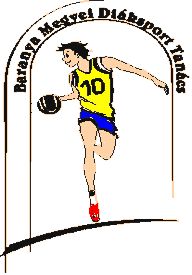 7623 Pécs, Koller u. 7. II/23.Telefon:20/255-0111; E-mail: kaufmann.eszter.sport@gmail.com; Web: www.bmdiaksport.hu _____________________________________________________________________________KOSÁRLABDA „ A” kategória V-VI. korcsoport LEÁNY és FIÚ DIÁKOLIMPIAMEGYEI DÖNTŐ VERSENYKIÍRÁSA2017/2018.A verseny célja: Játék- és versenylehetőség biztosítása a kosárlabda sportágban jártasságot és készséget szerzett tanulók részére. Az iskolák közötti kapcsolatok kiépítése, a fiatalok közötti sportbarátságok kialakítása, elmélyítése. Az együttműködés, fair play szellemiségének elmélyítése.  A korcsoport megyei csapatbajnoki címének eldöntése.A verseny rendezője: Baranya Megyei Diáksport Tanács Versenybíróság: 	Elnök:	Téczely Tamás					Titkár:	Faludi LászlóA verseny időpontja, helyszíne:  fiúk:        2017. november 8. (szerda) PTE ÁOK Sportcsarnok (Pécs, Jakabhegyi u. 8.)leányok: 2017. november 8. (szerda) PTE ÁOK Sportcsarnok (Pécs, Jakabhegyi u. 8.)A verseny résztvevői:fiúk: PTE Babits Mihály Gyakorló Gimnázium Pécs, Miroslav Krleza Horvát Gimnázium Pécs (2 csapat).leányok:Leőwey Klára Gimnázium Pécs, Miroslav Krleza Horvát Gimnázium Pécs, PTE Babits Mihály Gyakorló Gimnázium Pécs (3 csapat).Csapatlétszám: 12 fő játékos és 2 fő felnőtt kísérő (tanár, edző).Nevezés: Az MDSZ Versenykiírás 2017/2018.  „Általános szabályok” X. pontja szerint.Igazolás: Az MDSZ Versenykiírás 2017/2018.  „Általános szabályok” XII. pontja szerint Játék- és lebonyolítási rend:  8. 00 Fiú csapatok PTE Babits - Misroslav Krleza 9. 20 Eredményhirdetés 9. 00 Leány csapatok technikai értekezlete: igazolás, sorsolás 9. 20 Leány csapatok 1 - 310.40 Leány csapatok 2 - 312.00 Leány csapatok 3 - 113.20 EredményhirdetésKöltségek: a rendezés költségeit a Baranya Megyei Diáksport Tanács biztosítja, az egyéb költségek a résztvevőket terhelik.Díjazás: az I-III. helyezett csapatok érem- és a résztvevő csapatok oklevéldíjazásban részesülnek.Sportági rendelkezések:Játékidő, időkérés: Lásd MDSZ Versenykiírások 2017/18.Időmérés: a III. IV negyedben –amennyiben 20 pont vagy ennél nagyobb különbség alakul ki valamely csapat javára a mérkőzés eredményét illetően a mérkőzésórát nem kell megállítani. Ha az eredmény eléri a 40 pontos vagy ennél nagyobb különbséget a II. negyed végén vagy bármikor azt követően, úgy a mérkőzés annál az eredménynél szabályosan befejeződik..Játékosok szerepeltetése: versenyenként és csapatonként 12 fő játékos szerepeltethető, akiket az adott verseny első mérkőzése előtt a technikai értekezleten leigazoltak és nevük szerepel a jegyzőkönyvében (kevesebb beírt játékos esetén a jegyzőkönyvben későbbi pótlást eszközölni nem lehet). Labda: a leányoknál 6-os, a fiúknál 7-es méretű labda (Molten, Spalding, vagy Star). Felszerelés: A mérkőzést csak számozott mezben szabad játszani. Óvás: Óvás esetén a csapatkapitány köteles a jegyzőkönyvet óvási szándékkal aláírni. Az óvással kapcsolatos további eljárási szabályok az "Általános szabályok" 11/h. pontjánál megtalálhatók. Az adott eseményen benyújtott óvást a helyben működő Versenybíróság köteles megtárgyalni és döntést hozni. Egyéb, jelen kiírásban nem szabályozott kérdésekben a hatályos magyar "Kosárlabdázás verseny- és játékszabályai", ill. a Nemzetközi Kosárlabda Szövetség (FIBA) által elfogadott "Nemzetközi Kosárlabda Játékszabályok" szerint kell eljárni. Pécs, 2017. október 11.				Dr. Bisztricz Anikó sk.		          	   				      szakág-vezető		          						     +36 70 215-9596